05.03.2024 ж «Ақ ниет»мектеп интернатында «Сыйынар ем, Ана деген тәңірге»мерекелік іс-шарасы өтті.Шұғылалы көктемнің алғашқы мерекесі — 8 наурыз Халықаралық әйелдер күні мейрамымен шын жүректен құттықтаймыз. Ана қуанышы, әйел қуанышы — әр үйдің, отбасының, Отанның мерейі. Дендеріңізге саулық, отбасыларыңызға бірлік-береке,  қызметте өрлеу және махаббат пен әсемдік тілейміз!!!Көктем мерекесі көңілдеріңізге қуаныш сыйлап, жүздеріңізге нұр шашсын.03.05.2024 года в школе-интернате «Ак ниете» состоялось праздничное мероприятие «Сыйнар ем,Ана деген тәңірге».От всей души поздравляем вас с первым праздником весны — 8 марта, Международным женским днем. Материнская радость, женская радость – юбилей каждого дома, семьи, Родины. Желаем здоровья , единства и блага вашим семьям, продвижения по службе, любви и красоты! Пусть весенний праздник принесет радость вашим сердцам и сияет на ваших лицах.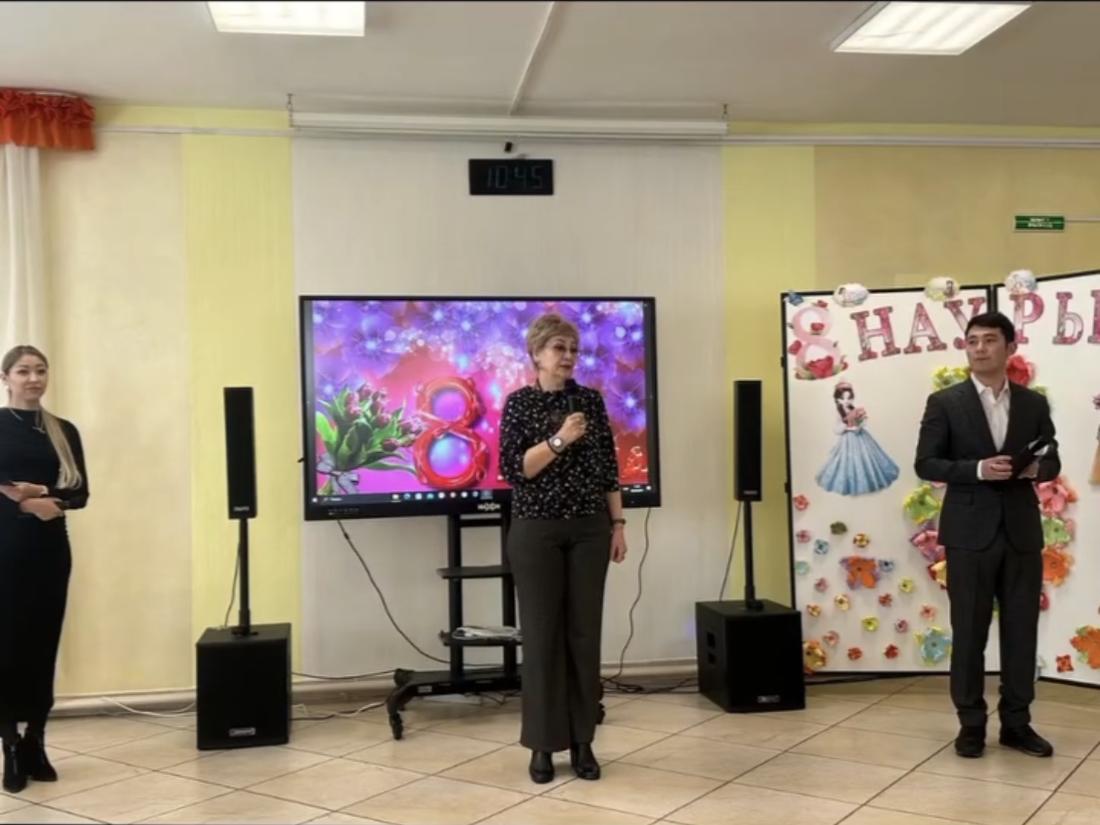 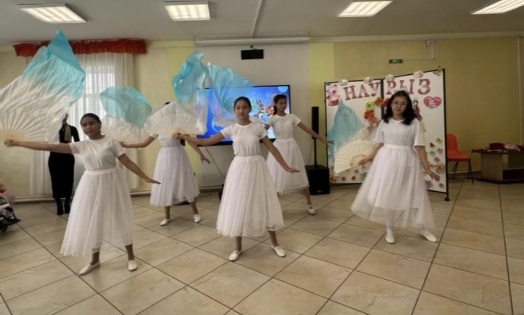 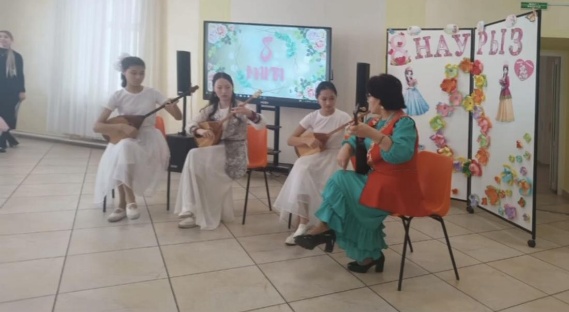 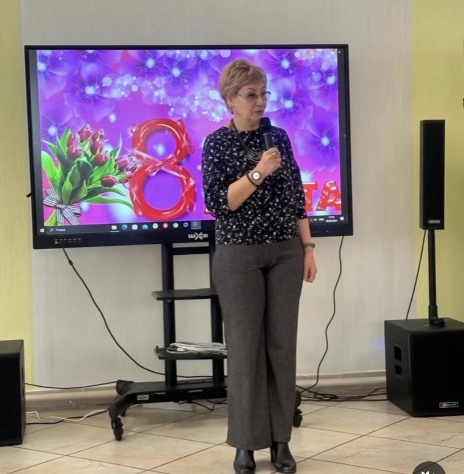 